L’Europe pour tous 3Employabilité et éducationContenu Le mot du rédacteurUne décision importante du Parlement européen pour les droits des personnes handicapéesLes situations injustes pendant la quarantaine qui montrent que le monde n’est pas pensé pour les personnes qui ont un handicap intellectuelL’éducation est un droit pour lequel il faut se battre La société inclusive peut devenir plus qu’un joli rêve“Nous devons changer la façon de voir l’éducation”Des vidéos qui soutiennent l’emploi des personnes qui ont un handicap intellectuelIvo Vykydal, l’ancien président d’Inclusion Europe, est mort à l’âge de 56 ansLe mot du rédacteurBonjour, mon nom est Soufiane El Amrani.Je suis le rédacteur en facile à lire d’Inclusion Europe.Je vais vous parler de certains des articles que vous trouverez dans cette édition de l’Europe pour tous.La décision importante prise par le Parlement européen pour les droits des personnes handicapées.L'ABC de l’éducation inclusiveL’éducation est un droit qui vaut la peine de se battreTous ces articles dont j’ai parlé sont très importants.Merci, de Soufiane El Amrani,rédacteur en facile à lire et agent d'auto-représentationUne décision importante du Parlement européen pour les droits des personnes handicapéesLe 8 juillet, le Parlement européen a approuvé une décision pour la défense des droits des personnes qui ont un handicap intellectuel en ces temps de crise COVID-19.La décision se base sur une pétition d’Inclusion Europe.La pétition demande des mesures pour protéger lespersonnes qui ont un handicap intellectuel pendant et après la crise COVID-19.Pendant la crise du COVID-19,plusieurs pays européens n’ont pas respecté les droits des personnes qui ont un handicap intellectuel.Par exemple, il y a eu de la discrimination médicale dans les hôpitaux.Cela veut dire que les personnes qui ont un handicap ne pouvaient pas avoir accès aux soins de santé.László Bercse a soutenu la pétition.László Bercse est le vice-président d’Inclusion Europe et le président d’EPSA.Il a dit:“Nous devons nous assurer que nos droits soient respectés et que nous ne soyons pas laissés pour compte.”Le Parlement européen a approuvé la résolution avec682 votes pour,3 contre,10 abstentionsLe Parlement européen rappelle que les mesures post-coronavirus doivent être compatibles avec :La Charte des droits fondamentaux de l’Union européenne, qui décrit tous les droits des êtres humains en Europe ;La Convention de l’ONU relative aux droits des personnes handicapéesLe Parlement européen a aussi demandé que toutes lesinformations sur le COVID-19 soient:facile à lire,facile à comprendre.Jyrki Pinomaa est le président d’Inclusion Europe.Il est très content de la décision du Parlement européenIl apprécie que le Parlement européen rassure lespersonnes qui ont un handicap et leur famille sur leurs droits d’avoir accès aux soins de santé.Helen Portal est la responsable politique d’Inclusion Europe.Elle a dit que ce vote était important pour répondre aux préjudices et aux dommages faits aux personnes qui ont un handicap intellectuel.Cliquez ici pour trouver plus d’information sur notre pétition.Des situations injustes pendant la quarantaine qui montrent que le monde n’est pas fait pour les personnes qui ont un handicap intellectuelLe monde n’est pas conçu pour les personnes qui ont un handicap intellectuel.Nous vous parlerons de plusieurs situations qui se sont passés pendant la quarantaine qui prouvent cela.Le gouvernement interdit aux gens de sortir dans les rues.Mais ils oublient que il y a des personnes qui se sentent stressées si elles ne vont pas dehors pendant un certain temps.Ensuite le gouvernement a donné la permission à cespersonnes de sortir.Beaucoup de personnes qui ont un handicap vivent dans des institutions résidentielles.C’est difficile d’éviter l’infection dans les institutions résidentielle.Cela serait mieux si elles vivaient dans des appartements avec moins de gens et dans la communanuté comme toutes les personnes qui n’ont pas de handicap.Les écoles ont fermé.Les écoles envoient des devoirs en ligne, mais beaucoup de personnes oublient que les personnes qui ont un handicap peuvent avoir difficile à utiliser la technologie.Les personnes qui ont un handicap intellectuel  sont exclues de l’éducation.C’est difficile de comprendre les informations à propos du Coronavirus.Cela montre que le gouvernement et les medias oublient les personnes qui ont du mal à comprendre les choses.Beaucoup de personnes utilisent la technologie pour travailler et se connecter avec leur famille et leur amis.La technologie est compliquée à comprendre, donc les personnes qui ont un handicap et leur famille ont du mal à se connecter avec leur famille et leurs amis.Article de Sofía Reyes, Amalia San Román et Olga Berrios,qui font partie de Plena Inclusión (Espagne).“L’éducation est un droit qui vaut la peine de se battre”Maria Alexandrova est une étudiante de 18 ans de Bulgarie. Elle vit avec une paralysie cérébrale.La paralysie cérébrale est un ensemble de troubles quiaffectent la capacité d’une personne à bouger.Cérébral signifie que cela concerne le cerveau.Paralysie signifie une faiblesse ou des problèmes pour utiliser les muscles.Maria parle parfaitement anglais.Mais elle ne pouvait pas passer l’examen d‘Anglais deCambridge parce qu’il ne lui était pas accessible à causede son handicap physique.So, it was more difficult for her to complete the exam  in the limited time required.  L’examen de Cambridge est un examen d’anglais organisé par l’université de Cambridge. Il est reconnu par les employés et les universités comme une preuve de la capacité à parler anglais.Il y a des centres d’examen dans 130 pays.Maria bougent ses bras plus doucement que ses camarades.Donc il était plus difficile pour elle de finir l’examen dans le temps limite prévu.Maria a demandé à l’université de Cambridge d’adapter son examen d’anglais avancé à ses besoins.Pendant 3 mois, elle s’est battue pour avoirdes conditions d’examination différentes afin delui donner une chance égale d’obtrenir son certificat.La seule différence pour laquelle elle s’est battue était pour le module écrit de l’examen.Elle utiliserait un ordinateur à la place d’un bloc-notes.Maria n’a jamais abandonné.Elle a dit:“Si vous avez la motivation pour accomplir quelque chose, il n’y a rien d’impossible.”Le centre d’examen a finalement accepté dechanger le timing de l’examenla laisser utiliser un ordinateurQuelques semaines plus tard, elle a réussi l’examen.Elle est devenue la première personne handicapée en Bulgarie à recevoir son certificat d’anglais.Maria a dit: “Certaines personnes prennent l’éducation pour acquise, simplement parce que cela leur a été donné.Mais pour des personnes comme moi, l’éducation est un droit pour lequel il faut se battre”.Son combat permet à d’autres étudiants qui ont un handicapde passer l’examend'augmenter leurs chances d’aller à l’université et de trouver un travailVous pouvez regarder son histoire avec des sous-titres en anglais ici: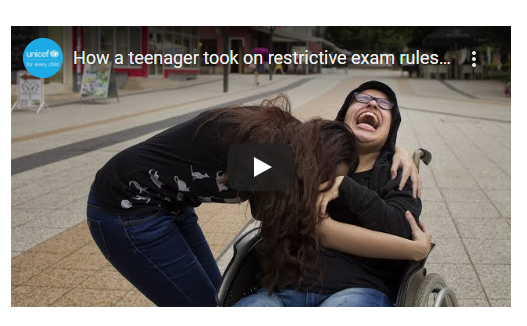 La société inclusive peut être plus qu’un joli rêveChristine Dufour est la fondatrice d’une ONG à Bruxelles.Elle a une fille qui a un handicap intellectuel.Son nom est Lisette.Inclusion Europe a interviewé Christine Dufour.Elle a parlé de comment l’éducation inclusive est bonne pour tout le monde.Comment a été fondé l’ONG?La création de l’ONG était nécessaire quand j’ai réalisé que Lisette avait besoin d’aide dans la classe.Lisette a été à l’école générale depuis qu’elle a l’âge de 3 ans.Mais j’ai réalisé que c’était essentiel de mettre en placequelque chose pour l’aider dans son apprentisage.Ensuite, j’ai cherché quelqu’un qui voulait aider Lisetteà comprendre les instructions et adapte le matérielpédagogique à ses besoins.Un volontaire a accepté d’aider ma fille dans sa classe. Ca a été une vraie aide pour Lisette et pour son professeur.C’est comme ça que m’est venue l’idée de créer une ONGpour aider d’autres enfants qui ont un handicap a être inclus à l’école.Que fait votre ONG?  L’ONG a mis en place un soutien individuel à l’intérieur des écoles générales.Un volontaire aide un enfant handicapé dans la classe etdevient un soutien pour l’enfant et pour le professeur.Aujourd’hui, l’ONG a près de 60 volontaires, qui aident près de 60 enfants qui ont un handicap.Avez-vous des projets futurs? Nous avons le projet de créer une école inclusive.Cette école accueillerait:des enfants qui ont un handicapdes enfants sans handicapLes professeursutiliseraient des nouvelles méthodes pédagogiquesseraient formés pour superviser chaque enfant avec des besoins de soutien complexesQuels sont les avantages de l’éducation inclusive? L’inclusion des enfants qui ont un handicap est bonne pour tout le monde. Les enfants qui ont des besoins de soutiensont poussés à faire mieux.Leur inclusion dans la classe apporte de la tolérance et de l’empathie.C’est aussi un avantage pour les professeurs.Ils sont encouragés à adapter leurs méthodespédagogiques aux besoins de chaque enfant.Comment Lisette expérience-t’-elle son inclusion dans l’école générale? Etre incluse à l’école aide Lisette à comprendre les comportements qui sont bons et ceux qui ne le sont pas.Elle commence à lire, et elle aime les mathématiques. Elle est intéressée par pleins de choses.L’éducation inclusive joue un grand rôle  dans tout ça!Son inclusion à l’école est bonne pour elle mais aussi, pour les autres enfants.Les enfants développent le sens de l’entraide, et les professeurs n’ont pas besoin de l’imposer!Qu’est-ce qui doit être fait pour que les écoles soient vraiment inclusives?Les écoles doivent avoir assez d’argent et de personnel pour aider à instaurer l’inclusion dans les classes.Le système scolaire doit aussi s’adapter aux besoins de chaque enfant, et pas l’inverse!“Nous devons changer la façon dont nous voyons l’éducation”Anne-Marie Callus est une conférencière à l’université de Malte. Elle donne des conférences et fait des recherches sur l’éducation inclusive.Inclusion Europe a interviewé Anne-Marie Callus.Elle explique l’importance pour tous les enfants de recevoir une éducation de qualité.Comment définissez-vous l’éducation inclusive?L’inclusion consiste à se demander ce que nous devonsfaire pour adapter le système éducatif général pourrépondre aux besoins individuels des étudiants qui ont un handicap.Quels sont les effets à long terme de l’inclusion à l’école?Avoir des étudiants avec et sans handicap dans a même classe est un pas important vers la réussite de l’inclusion dans la société.Si les enfants qui ont un handicap sont envoyés dans des écoles ségréguées, ils seront exclus de la société quand ils seront adultes. Si les enfants qui ont un handicap sont inclus dans des écoles générales, ils seront plus que probablement inclus sociallement en tant qu’adulte.Comment l’inclusion à l’université des étudiants qui ont un handicap intellectuel peut-elle être améliorée?Les universtités doivent travailler avec des organisations d’auto-représentation.Ensemble, elles peuvent examiner:Quels sont les besoins éducatifs des étudiants qui ont un handicap intellectuel ;Quels voeux ont les étudiants qui ont un handicap intellectuelCe que l’université peut offrir pour rencontrer ces besoins et ces voeuxQuel est l’espace alloué à la voix des étudiants qui ont un handicap intellectuel dans l’inclusion?  Tous les étudiants qui ont un handicap devraient avoir unevoix dans la programmation de leur éducation.On suppose souvent que les étudiants qui ont un handicap intellectuel ne peuvent pas se représenter elles-mêmes. Donc elles sont souvent exclues de la discussion sur leur éducation.Mais elles ne peuvent pas apprendre comment faire des choix et exprimer leurs souhaits à moins que nous leur donnions l’opportunité de le faire.Quelles sont les conséquences de la crise du COVID-19 sur l’éducation?Avec les écoles fermées, l’utilisation des plateformes en ligne et les autres outils d’apprentissage à distance sont des ressources précieuses.Mais certains étudiants n’ont pas le soutien adéquat à la maison. Donc ils risquent d’être désavantagés dans leur éducation.Pensez-vous que l’enseignement à distance puisse être négatif à l’expérience de l’éducation des étudiants qui ont un handicap intellectuel?L’enseignement à distance est une ressource précieuse. Mais il ne peut pas remplacer l’expérience des étudiants d’être dans la même classe ensemble avec leur professeur.Les étudiants qui ont un handicap intellectuel ont besoin d’un soutien individuel.C’est difficile d’apporter du soutien à travers un écran d’ordinateur.Les vidéos qui supportent l’emploi des personnes qui ont un handicap intellectuelMost people with intellectual disabilities do not work.   Those who work often do not get a fair salary.  La plupart des personnes qui ont un handicap intellectuel ne travaillent pas. Souvent celles qui travaillent n’ont pas un salaire correct.Le “Mes talents pour la diversité” est un projet qui aborde ce problème.The “My Talents for Diversity”Nous l’appelons MTFD en abrégé.Le projet est mené par Inclusion Europe et 3 partenaires:Plena Inclusión (en Espagne),  EVPIT (en Estonie), Antwerp Management School (en Belgique).  Ils ont produit des vidéos pour partager des exemples de compagnies qui emploient des personnes qui ont un handicap intellectuel.Suivez Thibeau dans sa journée de travail à la Antwerp Management SchoolThibeau travaille à la Antwerp Management School en Belgique. Il est chercheur pour le projet MTFD.Son travail consiste à interviewer des personnes dans descompagnies qui emploient des personnes qui ont unhandicap intellectuel.Thibeau peut compter sur l’aide de deux collègues qui lesoutiennent avec les problèmes pratiques. Vous pouvez regarder la vidéo ici:https://youtu.be/aADuqI3ICkw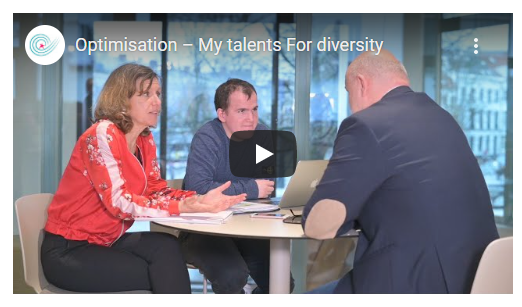 Un emploi personnalisé pour Manuela  Manuela Cambreiro a travaillé dans un marché à Ténérife pendant de nombreuses années.Ana Peña est un coach de travail.Hugo Pérez est un manager de supermarché.Ensemble ils ont créé un emploi personnalisé pour Manuela.Le travail de Manuela a été créé en fonction de:  ses compétences,les choses qu’elle aimeles besoins du marché sur le site Vous pouvez regarder la vidéo ici:https://youtu.be/4hVg4K65KCA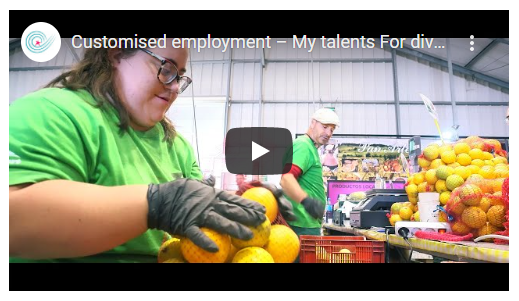 Aménagement raisonnable à OACEXOACEX est un bureau en Espagne.Aroa Rico est une employée à OACEX.Quand elle a commencé, elle a reçu une version facile à lire  du manuel expliquant le fonctionnement de la compagnie.Avec des aménagements raisonnables, les personnes qui ont un handicap intellectuel peuvent travailler avec la même autonomie que n’importe quel employé.Vous pouvez regarder la vidéo ici:https://youtu.be/czpb3iBxWsE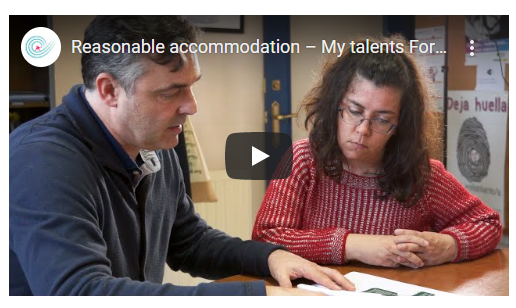 Comment avoir un coach de travail job coach a aidé Laura à accomplir son rêve?Le coach de travail apporte du soutien aux employés qui ont un handicap intellectuel quand ils commencent un nouveau travail.Laura Pereira Barahona a travaillé comme assistante administrative depuis bientôt 5 ans.Son coach de travail l’a accompagné depuis le début pour l’aider à comprendrele travail,les tâches,le fonctionnement de la compagnie  Vous pouvez regarder la vidéo ici:https://youtu.be/rHlB9FYO-t0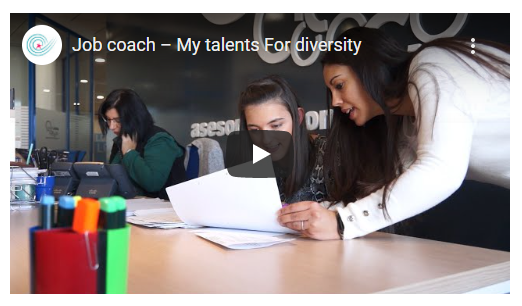 Suivez Toomas pendant sa formation spécialisée  Toomas Niitepõld est employé à la chaine de supermarché Rimi en Estonie.Avant de commencer son travail, il a reçu une formation sur son environement de travail et la sécurité.Ses tâches de travail et ses fonctions lui ont étéapprises sur place par des collègues plus âgées.   Vous pouvez regarder la vidéo ici:https://youtu.be/UejuuWzFThkQuelle est l’importance des familles pour soutenir les personnes qui ont un handicap au travail?Le processus d’entrer sur le marché du travail est supportépar les familles des personnes qui ont un handicap.  Les familles apportent du soutien en ce qui concerne l’espoir et les capacités de l’emploi future de la personne...  Vous pouvez regarder la vidéo ici:https://youtu.be/KdJdme1GsP4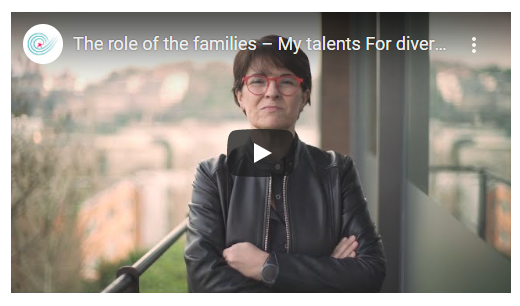 Ivo Vykydal, ancien président d’Inclusion Europe est mort à l’âge de 56 ansIvo était un membre du conseil d’Inclusion Europe depuis 2008 pendant 5 ans .Il a aussi été secrétaire général avant.Il a travaillé sur le premier EU Disability Strategy andthe Children’s rights for all (.pdf) report.Ivo ykydal a aussi exercé comme président d’Inclusion Czechia entre 2002 et 2011.Ivo Vykydal était un membre du parlement tchèque entre 2002 et 2006.Inclusion Europe exprime ses sincères condoléances à la famille d’Ivo et à ses amis.Jyrki Pinomaa, président d’Inclusion Europe, a dit:“C’est avec un grandes tristesse que j’ai appris la mort de Ivo Vykydal.Mes pensées vont à sa femme Karin et à ses enfants, qui ont perdu leur mari et leur père beaucoup trop tôt.”Maureen Piggot, la présidente d’Inclusion Europe de 2011 à 2018, a dit:“J’ai été choquée et attristée d’apprendre la mort prématurée d’Ivo. C’est un triste jour pour sa famille, son pays et la famille d’Inclusion, qu’il a servi au niveau national, régional et global.”Explications Accessible Quelque chose qui est facile à utiliser pour les personnes qui ont un handicap. Comme : les rampes pour accéder à un bâtiment les informations en facile-à-lire les informations en langue des signes  Commissaire à la Commission européenne Un commissaire est une personne qui est responsable  d’un domaine de travail à la Commission européenne  et qui gère beaucoup de personnes. Discrimination La discrimination signifie que vous êtes moins bien traité que les autres ou que vous ne recevez pas toutes les opportunités que vous méritez. C’est de la discrimination quand cela arrive à cause de votre handicap. Cela peut aussi arriver à d’autres personnes.           Par exemple, les personnes qui ont une couleur de peau différente.   Ou les personnes âgées. Facile-à-lire Le facile-à-lire c’est de l’information qui est écrite de manière simple pour que les personnes qui ont un handicap intellectuel puissent comprendre. C’est important d’utiliser des mots et des phrases simples.  S’il y a des mots qui sont difficiles à comprendre,  une explication est fournie. Le texte doit être clair quand on le regarde. Par exemple, c’est bien d’avoir une écriture noire sur un fond blanc.  Le texte doit être bien espacé. Le facile-à-lire utilise souvent des photos  pour expliquer ce dont parle le texte. Une personne handicapée intellectuelle doit  vérifier que l’information est facile à comprendre. Les documents en facile-à-lire ont souvent ce logo,  pour que ce soit plus facile de les trouver.                    Il existe des règles pour expliquer comment le facile-à-lire devrait être utilisé.  Éduquer Éduquer est la même chose qu’enseigner. Cela veut dire s’assurer que les personnes ont accès à une formation  pour qu’elles puissent apprendre de nouvelles compétences. EPSA La plate-forme européenne des auto-représentants  est composée d’organisations d’auto-représentants  de différents pays d’Europe. Nous l’appelons EPSA en abrégé. Elle fait partie d’Inclusion Europe. Commission européenne La commission européenne travaille  avec le Parlement européen. La commission européenne propose des lois  au Parlement européen  et au Conseil de l’Union européenne pour qu’ils en discutent. Elle s’assure aussi que les lois  qui ont été décidées  soient bien appliquées par les états membres. Parlement européen Le Parlement Européen est un endroit où  d’importantes décisions sont prises pour l’Union européenne. Par exemple : les lois. Les membres du Parlement européen (en bref, MEPs)  prennent ces décisions  et représentent toutes les personnes  qui vivent dans l’Union européenne. Tous les cinq ans,  les personnes qui vivent dans l’Union européenne  votent pour les MEPs de leur pays. Union européenne L’Union Européenne (en bref, UE) est un groupe de 28 pays. Nous appelons ces pays les « états membres ». Ils se sont rassemblés  pour être plus fort politiquement et économiquement. L’UE fait des lois sur des sujets importants pour les personnes qui vivent dans ces pays.  L’UE fait des lois dans différents domaines. Certains exemples sont :  Des lois pour protéger l’environnement Des lois pour les fermiers Des lois pour protéger les consommateurs. Un consommateur est quelqu’un qui achète des choses. L’UE fait aussi des lois qui sont importantes  pour les personnes qui ont un handicap. L’UE a aussi fait une loi qui donne aux personnes qui ont un handicap plus de droits quand elles voyagent. L’UE donne aussi de l’argent à ses états membres. Une partie de cet argent est utilisé pour les personnes qui ont un handicap. Gouvernement Un gouvernement est un groupe de personnes  qui prennent des décisions sur la façon de diriger un pays. Par exemple, sur comment l’argent est dépensé, sur les transports publics, sur les écoles, sur les hôpitaux. Toutes les quelques années, il y a des élections  pour voter pour un nouveau gouvernement. Tutelle La tutelle permet à certaines personnes  de faire des choix de vie pour d’autres. La personne qui prend ces décisions pour vous  est votre tuteur. Votre tuteur peut décider des choses pour vous,  comme l’endroit où vous vivez. Parfois, les personnes sous tutelle ne sont pas autorisées  à voter, à se marier ou à s’occuper de leurs enfants. Inclusion Europe Inclusion Europe est une organisation pour les personnes qui ont un handicap intellectuel  et pour leur famille. Nous nous battons pour leur garantir des droits égaux et pour l’inclusion en Europe. Nous voulons aussi améliorer les lois en Europe. Nous avons commencé en 1988. Nous avons 79 membres dans 39 pays européens. Nous nous trouvons à Bruxelles en Belgique. Éducation, formation ou emploi inclusif L’éducation, la formation ou l’emploi inclusif signifie que les personnes qui ont un handicap intellectuel peuvent apprendre et travailler ensemble avec d’autres personnes qui n’ont pas de handicap. Institutions Les institutions sont des endroits où les  personnes qui on un handicap intellectuel vivent  avec d’autres personnes qui ont un handicap intellectuel. Ils vivent à l’écart des autres personnes.  C’est ce que nous appelons « séparé ». Parfois cela arrive contre leur volonté. Les personnes qui vivent dans des institutions  doivent suivre les règles de l’institution  et ne peuvent pas décider pour elles-mêmes. Handicap intellectuel Si vous avez un handicap intellectuel, cela signifie que c’est plus difficile pour vous  de comprendre des informations  et d’apprendre de nouvelles compétences que pour les autres personnes. Cela rend plus difficile de gérer certains aspects de la vie. Les personnes qui ont un handicap intellectuel  ont souvent besoin d’aide pour apprendre ou pour travailler. Le handicap intellectuel commence souvent avant que vous ne soyez adulte. Cela vous affecte toute votre vie. Il y a des choses qui peuvent rendre la vie plus facile  pour les personnes qui ont un handicap intellectuel. Par exemple, l’information en langage facile-à-lire. Certaines personnes parlent de difficultés d’apprentissage  à la place de handicap intellectuel. MEPs Les membres du Parlement européen  sont les politiciens qui travaillent  au Parlement européen. Nous les appelons MEPs en bref. Auto-représentation L’auto-représentation c’est quand des personnes qui ont  un handicap intellectuel parlent pour elles-mêmes. On appelle ces personnes des auto-représentants. ONGOrganisations non-gouvernementalesLes organisations non gouvernementales ou ONG sont généralement définies comme étant à but non lucratif et indépendantes de l'influence gouvernementale.PétitionUne demande faite pour quelque chose de désiré, surtout une demande respectueuse ou humble, comme à un supérieur ou à un de ceux qui détiennent l'autorité.Ségrégation  La ségrégation c’est quand quelqu’un est exclu  des autres pour une raison injuste. Par exemple, à cause de leur handicap.  UN CRPD La Convention des Nations unies relative aux droits des personnes handicapées (en bref, selon l’abréviation venant de l’anglais: UN CRPD) est un document important. Il essaye de s’assurer que les droits des personnes qui ont un handicap soient respectés. Voter Voter signifie choisir  les politiciens qui nous représentent  et prennent des décisions pour nous. Vous pouvez voter dans différents domaines. Par exemple : dans votre ville ou votre village  quand vous élisez un nouveau maire dans votre pays  quand vous élisez un nouveau président ou aux élections européennes,  quand vous choisissez les nouveaux  membres du Parlement européen (MEPs). 